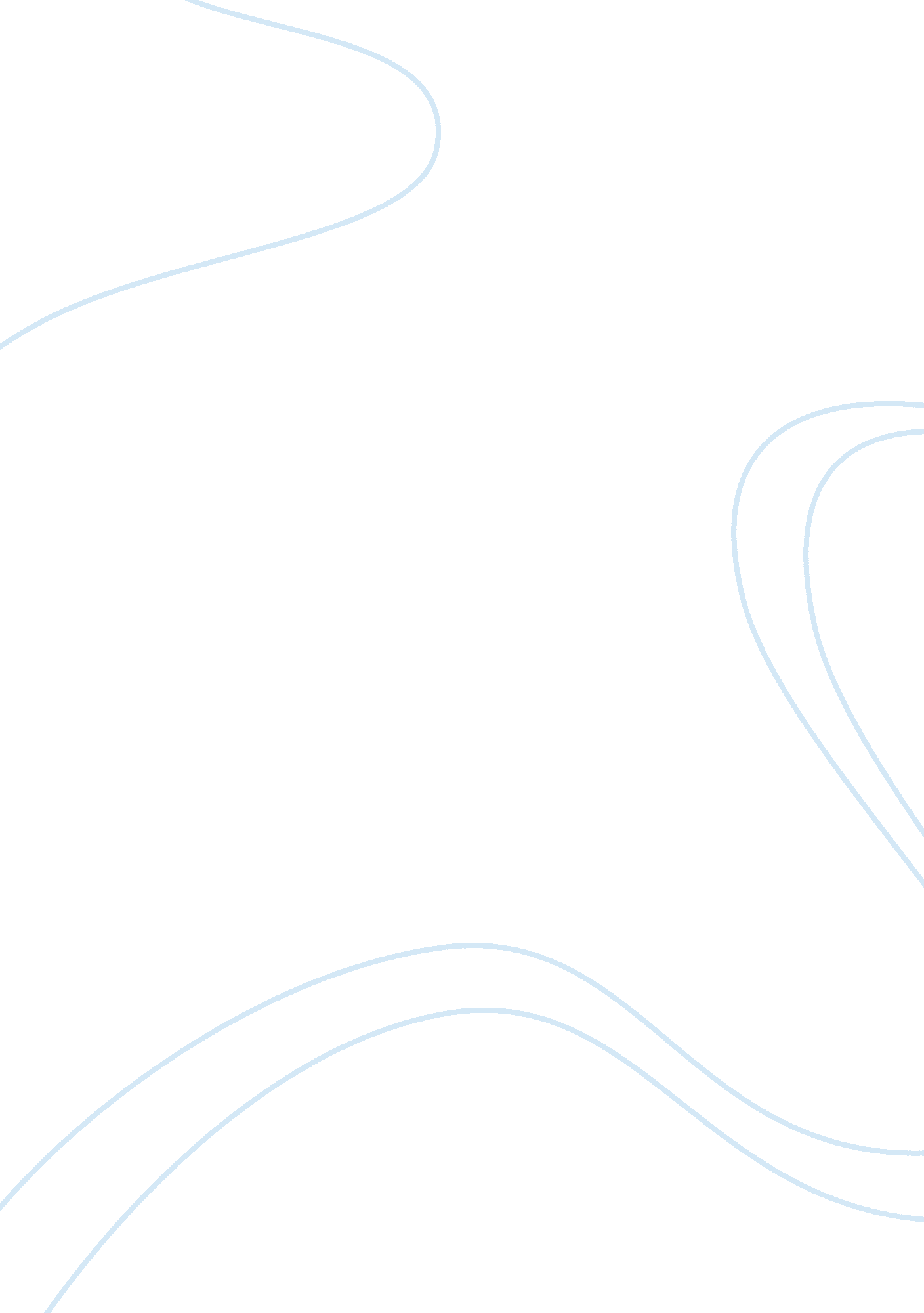 Building a working draft of persuasive essayLinguistics, English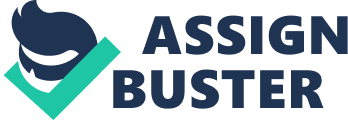 The paper " Building a Working Draft of Persuasive Essay " is a brilliant example of an English assignment. Building a working draft of a persuasive essay is a tough process because it deals with the readers overall perception of the message being passed. For instance, writing a compelling introduction requires taking a clear position. This means establishing persuasive thesis statements is characterized by mixed and rambling ideas that are non-sensible. Similarly, it is essential to formulate a clear introduction that does not stray from the information to follow in the body. Overall, it should both be significant and interesting as an idea. However, in terms of drafting body details, the writer must take note of interrelated ideas and thoughts that convince the reader. This is because the body is the main part of building any successful essay particularly when it is a persuasive one. Likewise, evaluating and weighing the veracity of biased sources is an integral process in deducing factual information appealing to the ordinary reader (Myers 133). In other words, information disseminated must follow a particular chronological order that is both logical and rational while equally making a clear position. Alternatively, in researching for the topic, the writer should observe the rhetoric that may confuse or complicate the intended meaning. Consequently, in building the conclusion of the final persuasive essay, a few things should be noted. For instance, a strong reiteration of the main points should appear at the conclusion section to remind the reader of the message (Myers 139). The repetition also affirms the main points discussed in the body and their relevance in form of implementation in a specific area. 